Relação de Diretrizes, Objetivos, Metas e Indicadores do Plano de Saúde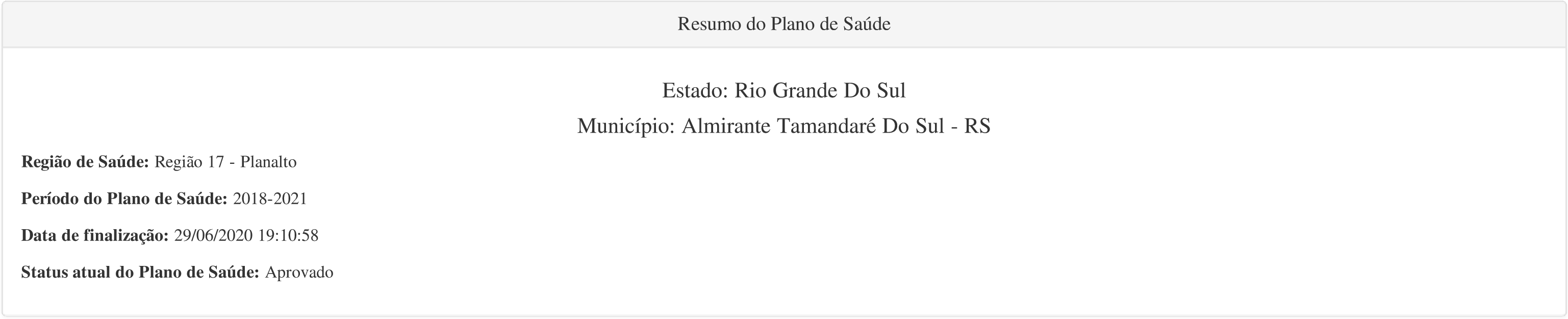 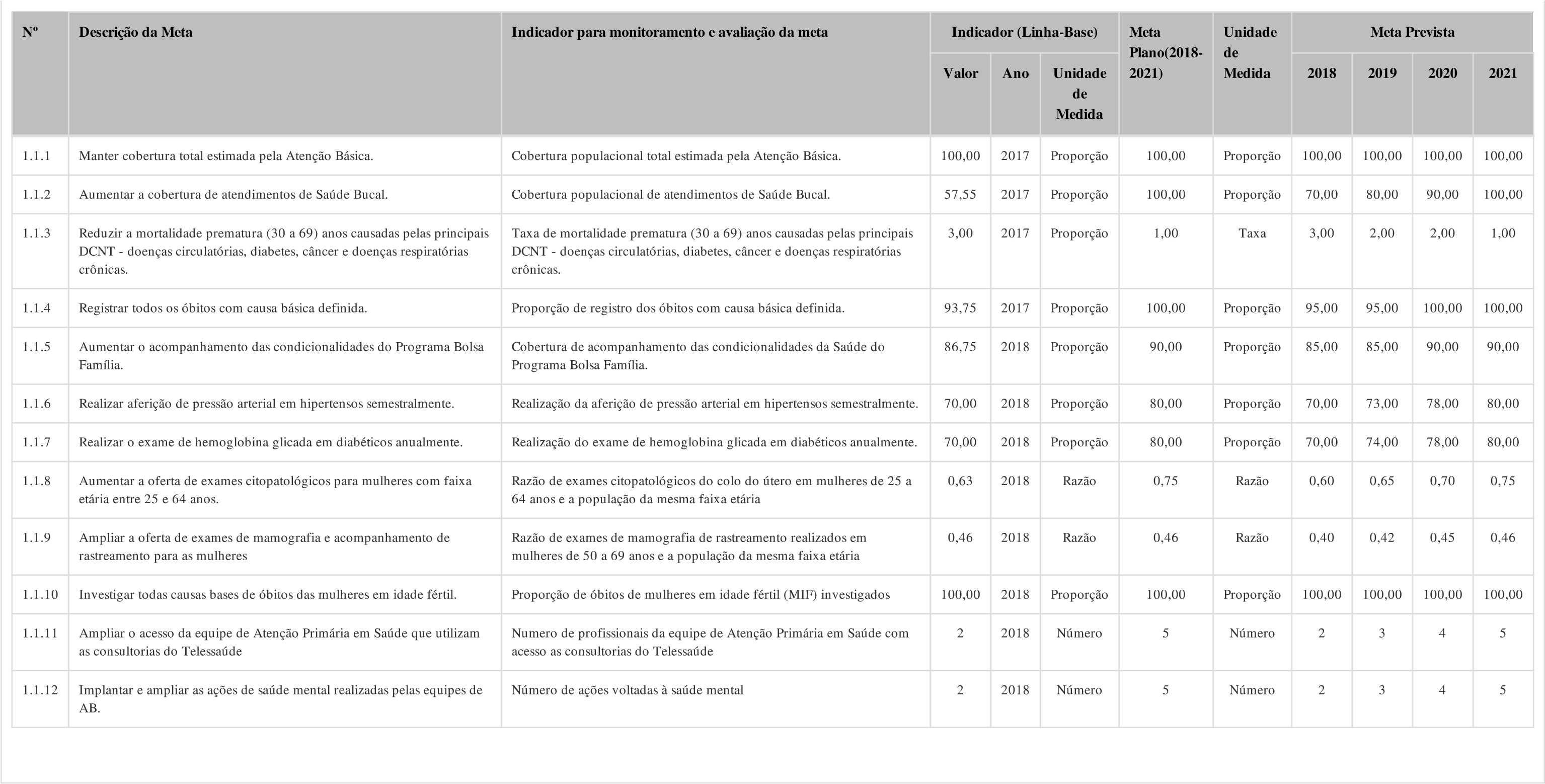 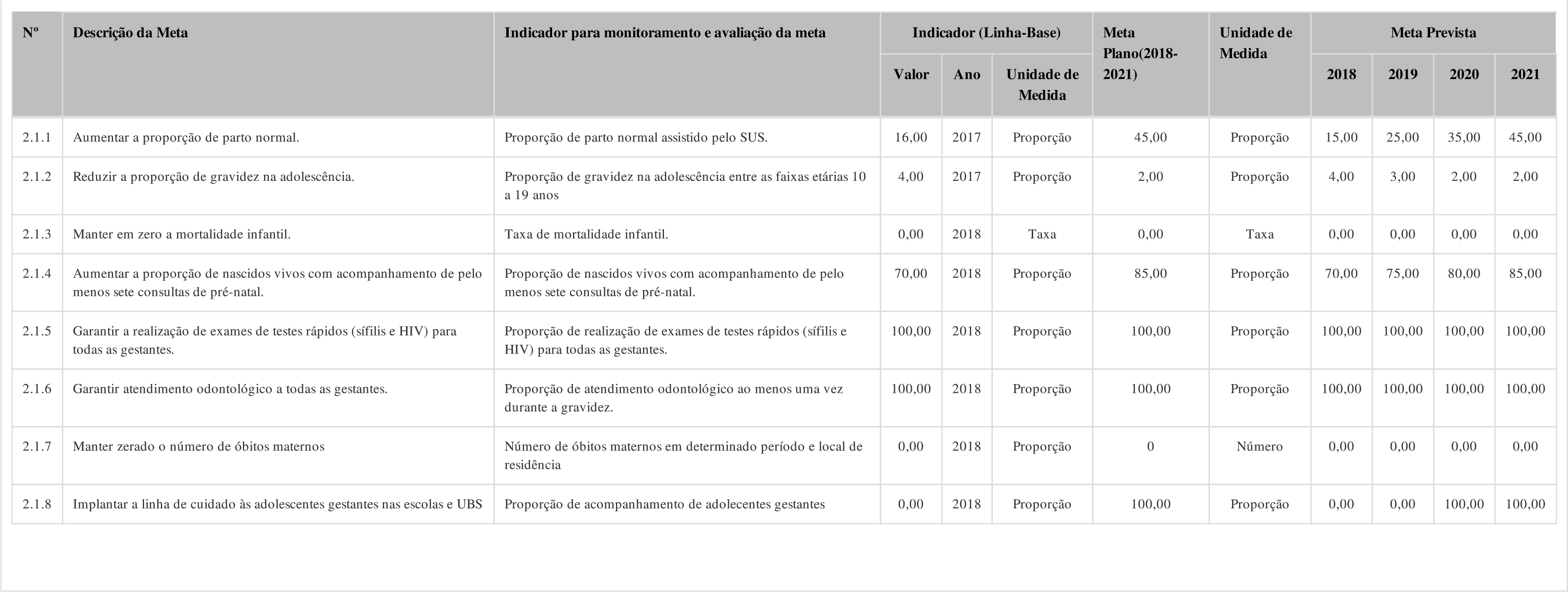 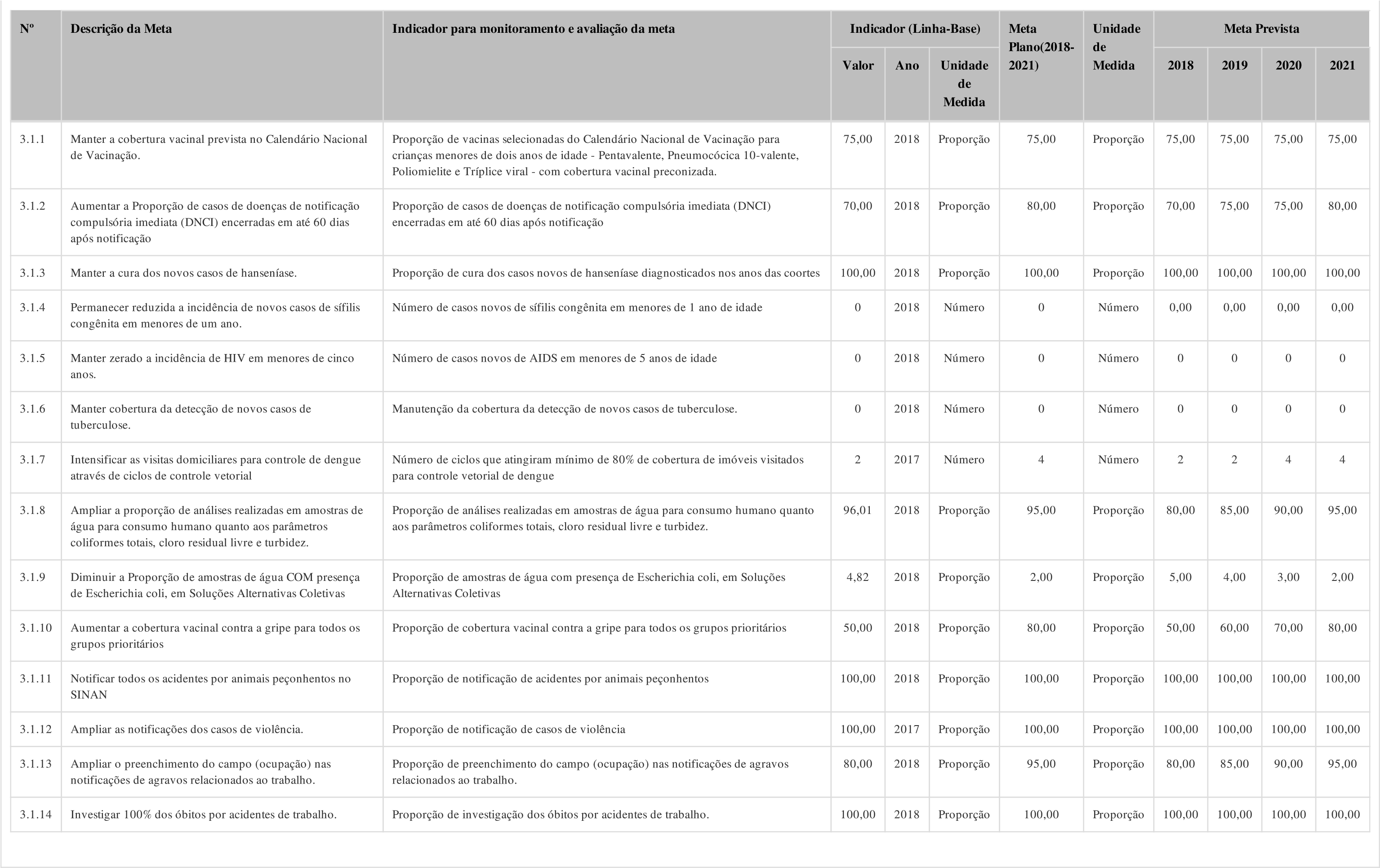 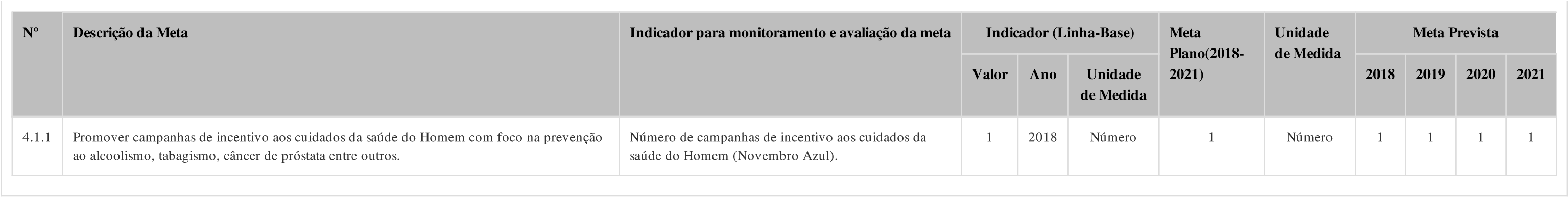 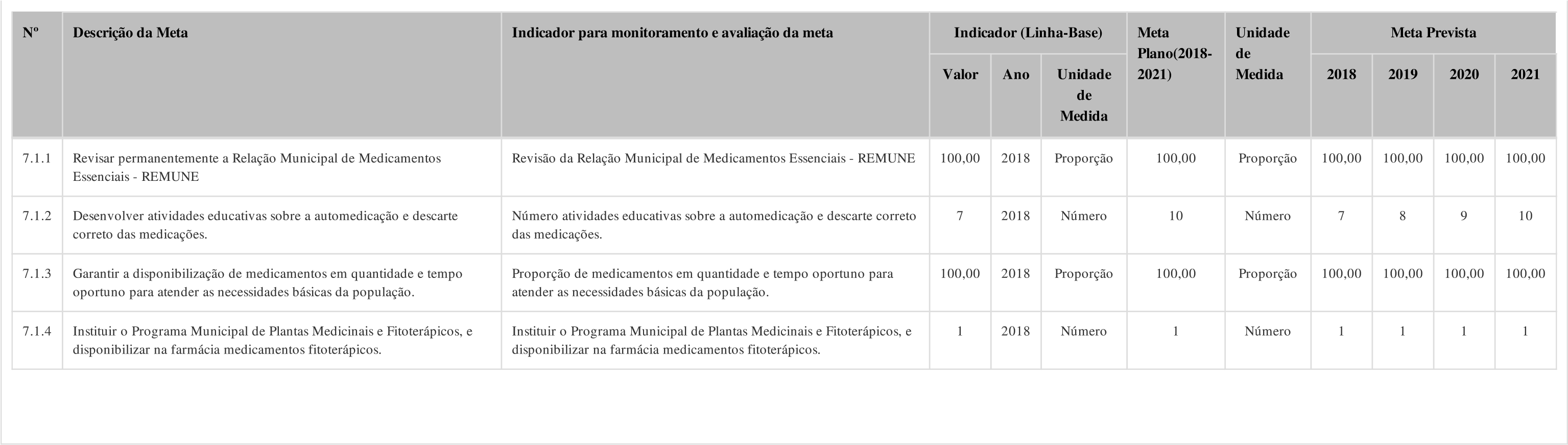 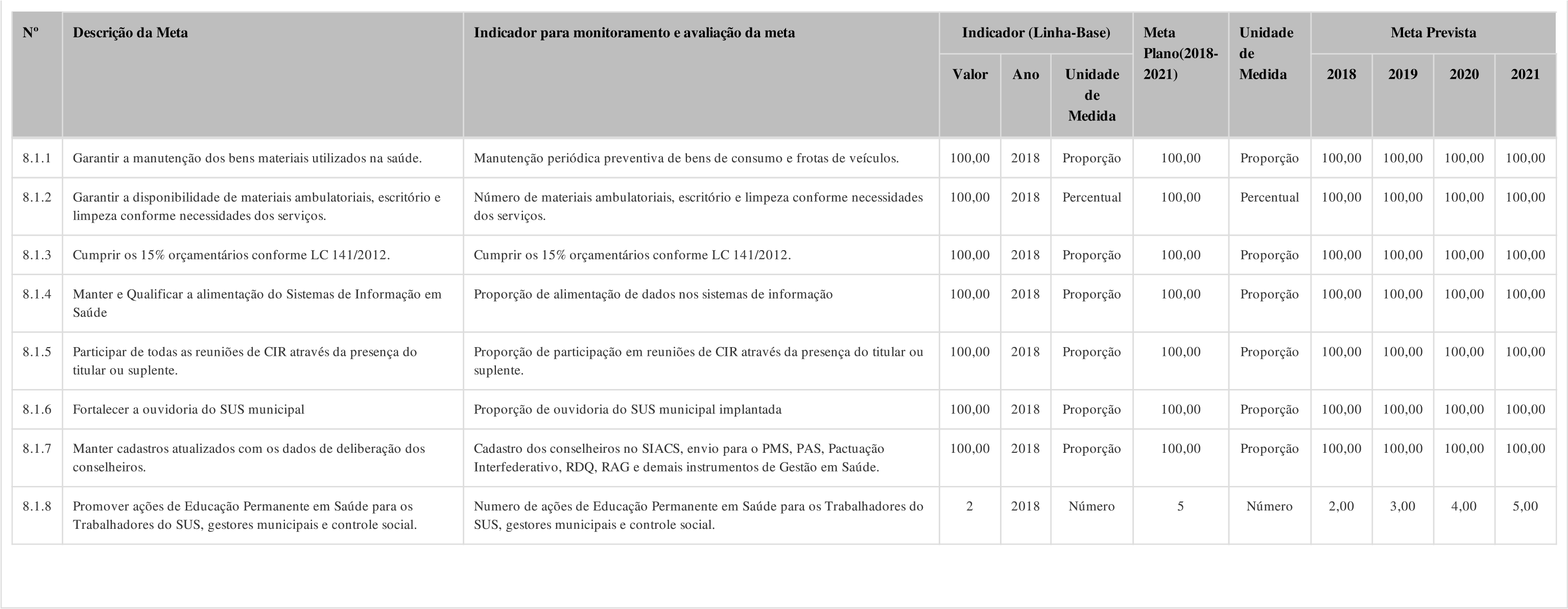 DIRETRIZ Nº 1 - Fortalecer as ações da Estratégia da Saúde da Família afim de manter a resolutividade e ampliação da Atenção Básica.OBJETIVO Nº 1.1 - Melhorar e ampliar o acesso à Atenção Básica.DIRETRIZ Nº 2 - Organizar e qualificar a rede de atenção à Saúde Materno Infantil.OBJETIVO Nº 2.1 - Promover a atenção Integral a Saúde da Gestante e da Criança.DIRETRIZ Nº 3 - Fortalecer as ações de Vigilância em Saúde e gerenciamento de agravos.OBJETIVO Nº 3.1 - Ampliar e organizar o fluxo de atendimento da Vigilância em Saúde e suas respectivas divisões.DIRETRIZ Nº 4 - Atenção Integral à Saúde do Homem.OBJETIVO Nº 4.1 - Promover a atenção da Saúde do Homem garantindo o acesso, acolhimento e resolutividade nos atendimentosDIRETRIZ Nº 5 - Atenção Integral à Saúde do Trabalhador.OBJETIVO Nº 5.1 - Promover a atenção da Saúde do Trabalhador garantindo o acesso, acolhimento e resolutividade nos atendimentos.DIRETRIZ Nº 6 - Atenção Integral à Saúde do Idoso.OBJETIVO Nº 6.1 - Garantir a Atenção Integral à Saúde das pessoas com 60 anos ou mais, promovendo a manutenção da capacidade funcional e da autonomia, contribuindo para um envelhecimento ativo e saudável.DIRETRIZ Nº 7 - Garantir a assistência farmacêutica no âmbito do SUS.OBJETIVO Nº 7.1 - Melhorar e disponibilizar a assistência farmacêutica para população.DIRETRIZ Nº 8 - Qualificar a estrutura organizacional, logística e funcional dos estabelecimentos de Saúde sob a gestão do Município.OBJETIVO Nº 8.1 - Manter e qualificar o processo de trabalho para organizar o funcionamento da Secretaria Municipal, da Unidade Básica e do Conselho Municipal de Saúde. Estruturar a organização, logística e funcionamento dos estabelecimentos de Saúde sob a gestão do Município.DIRETRIZ Nº 9 - Fortalecer as ações de enfrentamento ao coronavirus quanto a prevenção, vigilância e controle no período de pandemia da Covid-19.OBJETIVO Nº 9.1 - Garantir suporte necessário para o atendimento adequado nos casos suspeitos e comprovados